Autobus na štedrý večer do kostolaŠtedrý večer 24. 12. 2022 k dispozícii autobus, ktorý ich privezie na služby Božie do artikulárneho kostola v Svätom Kríži. Odchod autobusu z Andíc/ Beníc je o 16.20, so zastávkami v Galovanoch o 16.25, v Gôtovanoch 16.40 (horných i dolných) a následne pôjde do Svätého Kríža, Laziska a ku kostolu. Po skončení služieb Božích veriacich aj rozvezie.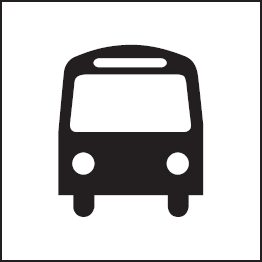 